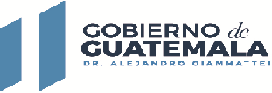 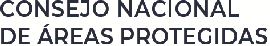 Periodo: Del 01 al 30 de noviembre 2020No.RenglónNombre y ApellidosServicios Técnicos / ProfesionalesContrato o ActaVigencia del ContratoPorcentaje de pagoValor en quetzalesPeriodo de PagoCURNITDescripciónSIN MOVIMIENTOSIN MOVIMIENTOSIN MOVIMIENTOSIN MOVIMIENTOSIN MOVIMIENTOSIN MOVIMIENTOSIN MOVIMIENTOSIN MOVIMIENTOSIN MOVIMIENTOSIN MOVIMIENTOSIN MOVIMIENTOSIN MOVIMIENTO